               Milí spoluobčané               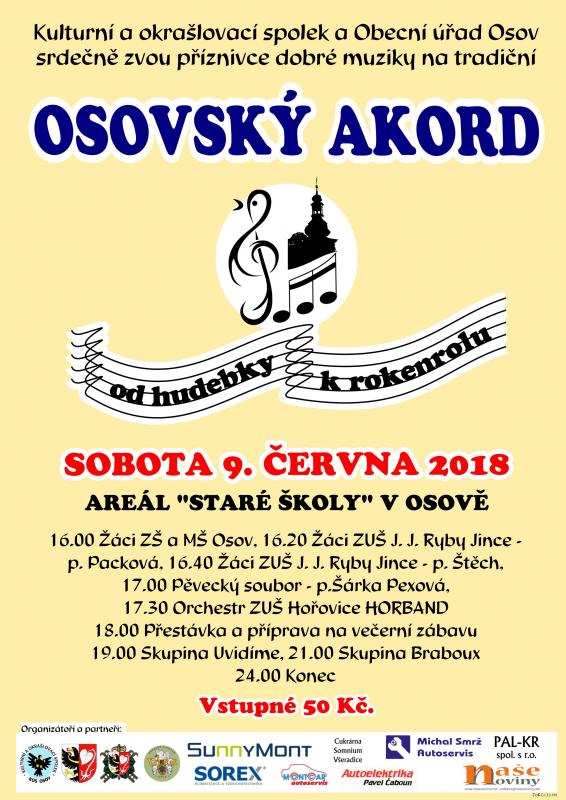 dne 2.6.2018 se budou konatMÁJE s průvodem obcíPrůvod vyjde ve 14:00 hodin od hasičárny v OsověVečer jste srdečně zváni na posezení do areálu „staré školy“K tanci a poslechu zahraje skupina UVIDÍME